ErrataAt Dearborn™ Real Estate Education, we are proud of our reputation for providing the most complete, current, and accurate information in all our products. We are committed to ensuring the kind of quality you rely on. Please note the following changes, which will be reflected in the next printing of California Real Estate Principles Workbook, 4th Edition. To use this document, you will need to know which revision of the book you have. The revision is indicated on the copyright page, which is on the second page of the book.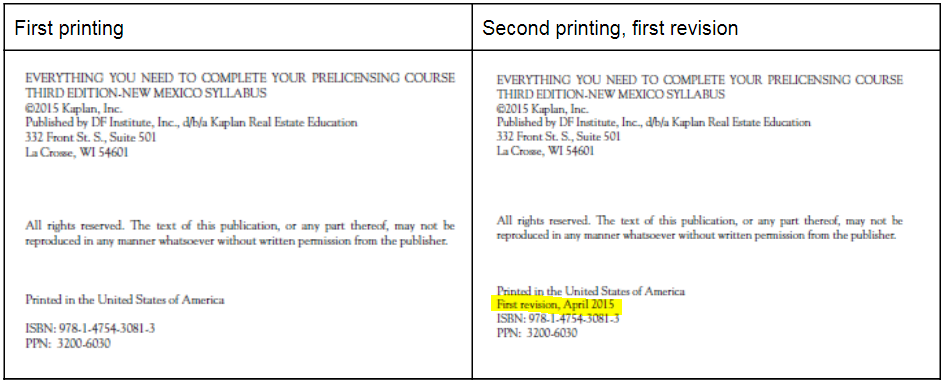 Second printing, first revisionThird printing, second revisionThird revisionPage/LocationReads NowShould Be63, item 1515. D15. CPage/LocationReads NowShould Be181, PAGE 3, 3rd itemreal propertypersonal propertyPage/LocationReads NowShould Be84 question 30A purchase agreement would likely be voidable under all of these circumstances EXCEPT: A. the purchaser is a minor.B. the seller signed under duress.C. the buyer didn’t read or understand the contract.D. the seller made a material misrepresentation to the buyer.A tenant has two years left on a five-year lease of commercial property. The tenant assigns the remaining two years of the lease. To whom did the tenant assign the lease?A. The landlordB. The new tenantC. The lessorD. None of these 89, answer 24D Contracts with a minor are voidable by the minor, not the adult.B  A minor generally cannot make a contract concerning real estate. Such a contract would be void.89, answer 29A The contract is voidable because the minor could disaffirm it.B  The contract is void because a minor generally cannot make a contract concerning real estate.89, answer 30C Failure to read the contract does not allow a party to withdraw.B  An assignment of a lease transfers the rights of the original tenant to the new tenant for the remainder of the term of the lease.Page/LocationReads NowShould Bep. 31-322. The amount of protection differs in the value of homestead rights and who may receive them.     a) Single person: $75,000     b) Family unit: $100,000     c) Persons age 65 or older, the disabled, or persons age 55 or older with low income: $175,0002. The amount of the homestead exemption (as of January 1, 2021) is the greater of the following:     a) The countywide median sale price for a single-family home in the calendar year prior to the calendar year in which the judgment debtor claims the exemption, not to exceed six hundred thousand dollars ($600,000).     b) Three hundred thousand dollars ($300,000).         (1) The amounts specified in this section shall adjust annually for inflation, beginning on January 1, 2022, based on the change in the annual California Consumer Price Index for All Urban Consumers for the prior fiscal year, published by the Department of Industrial Relations.p. 144Figure 7.1: Securing a Promissory NoteFigure 7.1: When Does the Listing Broker Get Paid